Приложение № 1к административному регламентупо предоставлению муниципальной услуги "Согласование переустройства 
и (или) перепланировки помещения 
в многоквартирном доме"БЛОК-СХЕМАпо предоставлению муниципальной услуги"Согласование переустройства и (или) перепланировки помещения 
в многоквартирном доме"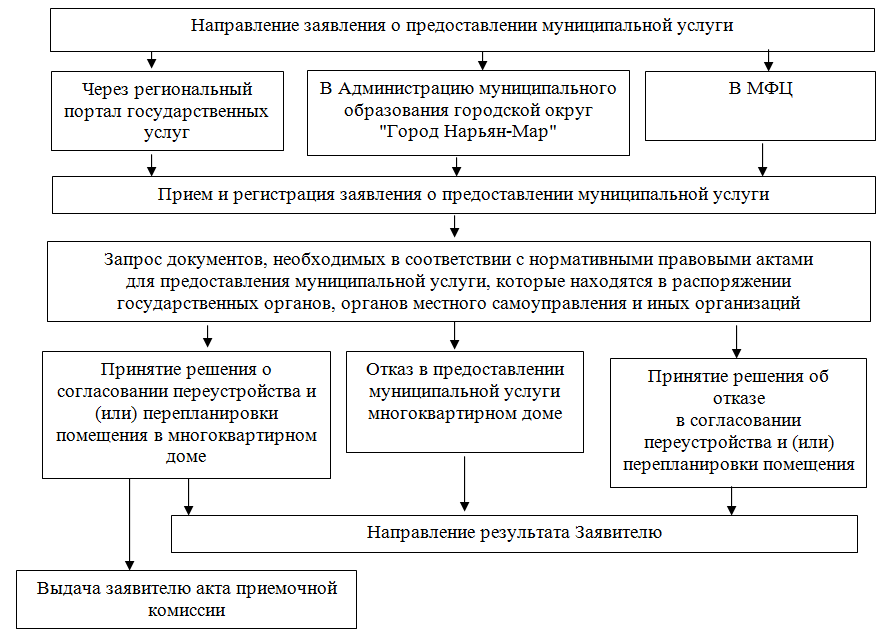 